I'm Healthy, Why Should I Get the Flu Shot? 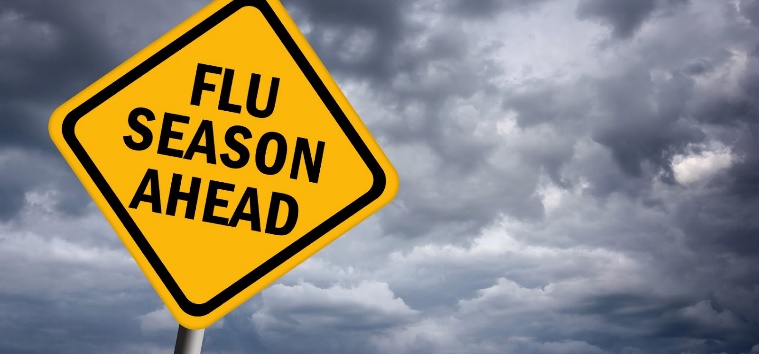 Here are a few important reasons:Improves your chances of staying healthy during the flu seasonReduces the chance your friends or family will get sickThe virus changes every year. Getting this year’s shot gives you the best protectionReduces your chances of missing time from work or special events The flu virus lives on surfaces you touchAre you a health care or emergency worker?You have a high risk of passing the virus to vulnerable people, even if you don’t feel sickGet the flu shot to protect yourself, your coworkers, and those you serve in our community Here are some basic facts about the flu vaccine:It takes about two weeks for the flu vaccine to build protection in your body The flu vaccine does not cause the fluEven if you get the flu after receiving vaccine, the symptoms tend to be milder. The vaccine does not protect against other illnesses that have symptoms like influenza What’s the big deal about the flu?Even very healthy people can become quite ill, missing up to 5-7 days of work You could pass the virus to someone who is at high risk for getting very sick with the flu, or for a complication of the flu like pneumonia: a pregnant woman, a baby, someone with diabetes, or an older relative.Where can I get the flu shot this season?Pharmacy - children 5 and older, and all adultsFamily Doctor -  early immunization for high risk groups, all age groupsNurse Practitioner -  early immunization for high risk groups, all age groupsSimcoe Muskoka District Health Unit – clients with no Ontario Health Card, children under 5 with no family doctor or nurse practitioner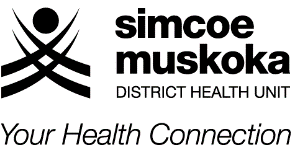 